2017-2018 EĞİTİM ÖĞRETİM YILI KÂHTA İMAM HATİP ORTAOKULU ARAPÇA DERSİ8.SINIF 2.DÖNEM 2. YAZILI SORULARI     إسم  :                                        لقب  :                           صف     :                     رقم  :                                          1-                     افضل كرة القدم وامارسهاCümlesinde altı çizili kelimenin anlamı hangisidir?A) Futbol    B) Basketbol      C) Durak      D) Dünya 2-       اذا اردت ان تعيش دون مرضلا بد ان تمارس الرياضةCümlesinin Türkçesi aşağıdakilerden hangisidir?A)  Ayşe hemşire olmak istiyor ama matematiği sevmiyor.B) Hastalanmamak için kendine iyi bakC) Spor yapmak insanı hastalıktan korur.D) Hastalanmadan yaşamak istiyorsan spor yapman gerekir.3-               اي فريق تفضل يا علي؟افضل فريق بشيكتاشDiyaloğa göre kim hangi takımı tutuyorA) Faruk Beşiktaş’ı tutuyor.B)  Ali Beşiktaş’ı tutuyorC) Ali Fenerbahçe’yi tutuyor.          D) Faruk Fenerbahçe’yi tutuyor.4-  Yukarıdaki ifadenin Türkçe karşılığı hangisidir?A) Salon sporları              B)   Sporun zararlarıC) Zararlı alışkanlıklar	      D)    Kötü arkadaşlar5- Aşağıdaki eşleştirmelerden hangisi yanlıştır?A) صاحة المدرسة = Okul sahasıB)   سيارة اسعاف = AmbulansC)   عملية جراحية = Acil ServisD)    الم شديد = Şiddetli ağrı6-   Aşağıdakilerden hangisinin Arapça karşılığı yukarıda yoktur?A) Geçmiş olsun	B) Acele etC) Hareket etme	D) Endişelenme7-              Cümlesinin Arapça karşılığı aşağıdakilerden hangisidir?A)  Şiddetli nezle oldum	B)   Şiddetli grip oldumC)   Şiddetli başım ağrıyorD)   Şiddetli öksürüğüm var8-   Kapıdaki tabelada yukarıdaki yazı varsa hastanenin hangi bölümünde bulunuyoruz?A) İç HastalıklarB) Beyin ve sinir cerrahiC) Kulak burun boğazD) Çocuk Hastalıkları9-              SIRT  -  PARMAK  -  GÖZAşağıdakilerden hangisinin Türkçe karşılığı yukarıda verilmemiştir?A)    رقبة   B)   عين   C) ظهر    D)  اصبعSana acil şifalar diliyorum ”  10-      “       Yukarıdaki ifadenin Arapça karşılığı hangisidir?A) سلامتك 		B)  يداك  سلمتC) سعيد جدا  انا	D) اتمنى لك شفاء  عاجلا11-       وحده  الى  الاب  الجدة  سيذهب                   1           2         3       4        5Yukarıdaki karışık olarak verilen kelimelerin düzgün cümle hali hangisidir? A) 1 2 4 3 5   		B)  1 3 4 2 5    	C) 1 5 2 4 3    		 D)  3 5 4 2 1 12- Aşağıdaki fiillerden hangisi müzari değildir?A)   تكتب   B) نذهب    C)   اكلت   D)  اشرب13- Yandaki resmin Arapça karşılığı hangisidir?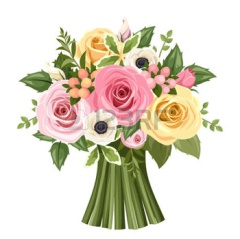 A) الزهور        B) الشوكولاتةC) الدراسة        D) الحساء14-  Görseldeki sağlık çalışanı aşağıdakilerden hangisidir?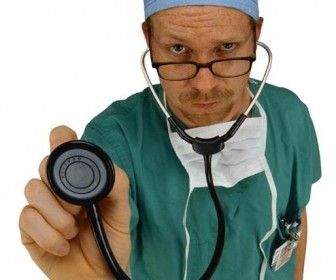 A) طبيبة        B) ممرضة C) طبيب الاسنان   D)  طبيب15-             انا احبكم جداCümlesinin Türkçe karşılığı aşağıdakilerden hangisidir?A) Size çok güveniyorumB) Size çok geçmiş olsunC) Sizi çok seviyorumD) Bu çiçekler sizewww.HangiSoru.com 16- Hastalanan birisine hangisini söylemek              uygun olmaz?A) شفاك الله            B) شفاء عاجلا C) سعيد جدا  انا            D)  الله يشفيك 17- Aşağıdaki cümlenin Türkçe anlamını yazınız.(6p) الرياضة مهمة لصحة الانسان…………………………….18-Aşağıdaki kelimeleri eşleştiriniz.(10 P)19-Aşağıdaki kelimeleri zıt olanlarını örnekte yapıldığı gibi bulunuz. (4P)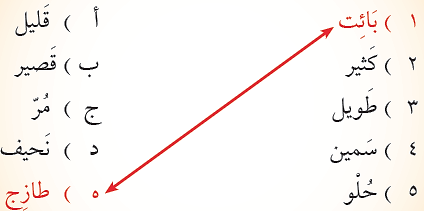 SÜRE 1 DERS SAATİDİR.17.soru 6p, 18.soru 10 p. 19. Soru 4p. diğerleri 5 puandır.أتَمَنىَّ لَكُمْ النَّجاَحَ (Size Başarılar Dilerim)Abuzer SEVERArapça Öğretmeni    اسرعلاتقلقسلامتكŞikâyetin neرأس١Dirsekحقنة٢Masa Tenisiمرفق٣Başمم تشكو٤İğneكرة الطاولة٥